TPS SCOTLAND
LINKING CHALLENGE  2023A COMPETITION TO FIND SCOTLAND'S 
FASTEST HAND LINKER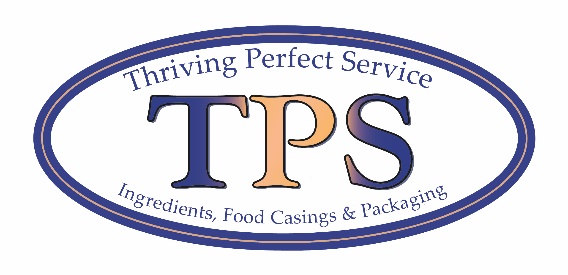 To be held on Sunday 14th May 2023 in Dewars Centre, Glover Street, Perth,
at the Scottish Craft Butchers Trade Fair

PRIZE:-
Winner will receive a trophy and a prize.All entrants will receive a certificate of participation.CONDITIONS OF ENTRYThe challenge is for an individual to record the most sausages made in one minute.Entries will only be accepted from Scottish Craft Butchers members, their members of staff and are limited to one per shop.For the purposes of this challenge the sausages must be produced by filling a casing with sausage meat and linking them to size.The event is continuous.  The clock does not stop.  One minute means a complete 60 second cycle.  For example, if the competitor starts at 10.00 am they must finish at 10.01 am. Participants may take a pause or break during the attempt, but the clock will not stop under any circumstance.A loud start and finish signal recognised by all participants will be used.Two experienced timekeepers will time the attempt with stopwatches accurate to 0.01 seconds.The judges' decision will be final, and no correspondence can be entered into after the event.An entry fee of £20.00 per entry should be submitted to Scottish Craft Butchers, along with a completed entry form to arrive by 28th April 2023.  This entry fee will be returned to the entrant when (and only when) entrants have completed their attempt.All entrants will be given a slot between 09.30am and 3.30pm on Sunday 14th May 2023 in the competition area at the Trade Fair.Titles used in subsequent promotional activities must include the year of award.TPS SCOTLAND
LINKING CHALLENGE  2023A COMPETITION TO FIND SCOTLAND'S 
FASTEST HAND LINKER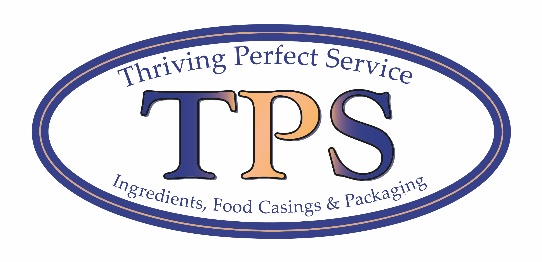 To be held on Sunday 14th May 2023 in Dewars Centre, Glover Street, Perth,
at the Scottish Craft Butchers Trade Fair
Sausage Specific RulesAn electric sausage filler will be used for this attempt.The sausage filling will be prepared by TPS Scotland personnel before each attempt begins.Colfan Hand-link casings will be used for all attempts.The casing can be attached to the sausage filler before the attempt begins.The participant must begin with both hands on the sausage filler.All sausages must be a minimum length of 10.16 cm (4 in).Each sausage must be fully linked with the final of the chain tied off in order to be counted.Any burst, broken or unsuccessfully linked sausages will not be counted.Only sausages filled and linked within the time frame are eligible for this record.After the attempt, the sausages will be distributed or donated for general consumption at the sponsors discretion.     Please register your entry earlyThis challenge will follow the format required for attempts on the Guinness World Record for the most sausages made in one minute but will not count towards that record since greater independent verification and video recording is necessary for such attempts.TPS SCOTLANDLINKING CHALLENGE  2023A COMPETITION TO FIND SCOTLAND'S 
FASTEST HAND LINKER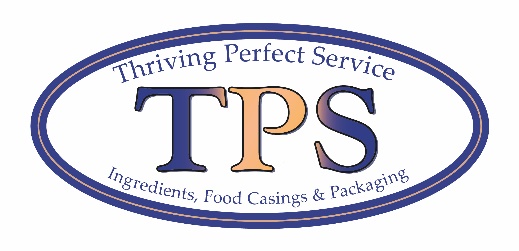 To be held on Sunday 14th May 2023in Dewars Centre, Glover Street, Perth,
at the Scottish Craft Butchers Trade Fair
CHALLENGE ENTRY FORMTO: Scottish Craft Butchers, 8/10 Needless Road, PERTH, PH2 0JW(Cheques should be made payable to Scottish Craft Butchers).I accept the conditions of the competition and undertake to present myself at least 30 minutes before my allotted time at the competition arena at the Scottish Craft Butchers Trade Fair in Perth on Sunday 14th May 2023. SIGNED   NAMEBUSINESSADDRESSADDRESSADDRESSPOSTCODEBUSINESS TELEPHONE
PLEASE ESTIMATE HOW MANY SAUSAGES YOU CAN LINK IN ONE MINUTEMINIMUMMAXIMUM
PLEASE ESTIMATE HOW MANY SAUSAGES YOU CAN LINK IN ONE MINUTE
PREFERRED SLOTPlease tick if you have a preferenceMORNINGAFTERNOON
PREFERRED SLOTPlease tick if you have a preference